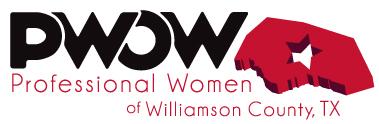 College Bound Senior PWOW Scholarship Application 2020 INSTRUCTIONSThis scholarship is for Williamson County young women who are graduating from high school and are planning to attend a traditional junior college, college, or university. Your complete application must be received, in full, by February 1, 2020. The application is 3 parts: Resume: Transcript: Essay.  Only completed applications, received by the deadline, will be considered.Cut and Paste this application to a Word document and e-mail your responses to:PWOWscholarships@gmail.com.  All sealed official transcripts must be received by February 1, 2020 and mailed to: Professional Women of Williamson County, Attn: VP Scholarship 	P.O.Box 784, 	 Round Rock, Texas 78680COLLEGE BOUND SENIOR PWOW SCHOLARSHIP APPLICATION 2020Name: ________________________Address: ______________________City: __________________________	State: ___________	Zip: _____________County: Williamson County Texas	Phone/Text___________________________E-Mail:_______________________________________________________________Current High School: ____________________________________________________Planned/Future Educational Institution: _____________________________________Planned/Future Field of Study: ____________________________________________RESUME: Use the sections below to answer each topic in BULLET POINT FASHIONAcademic Achievement:*****Extra-Curricular Activities*****Community Involvement*****Work History*****Other/IF ANY***TRANSCRIPT: Mail a SEALED OFFICIAL High School Transcript to: Professional Women of Williamson County, Attn: VP Scholarship 	P. O. Box 784, 	 Round Rock, Texas 78680ESSAY MAX 300 words:  Who is or has been the most influential woman in your life and why?